Załącznik nr 6 do SIWZ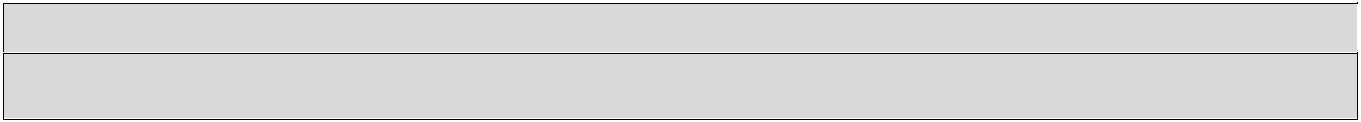 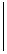 WZÓR UMOWYUWAGA: Umowa może być uzupełniona za zgodą Zamawiającego o zapisy wynikające z Prawa bankowego lub regulaminu banku jednak wyłącznie w zakresie nie powodującym zasadniczych zmian przedstawionych warunków handlowych niekorzystnych dla Zamawiającego.zawarta dnia ................................................. w Kłodawie pomiędzy:Gminą Kłodawa ul. Gorzowska 40, 66-415 Kłodawa, Nr NIP 599-10-11-288 zwaną dalej w tekście „KREDYTOBIORCĄ” reprezentowaną przez:Annę Mołodciak – Wójta Gminy Kłodawaz kontrasygnatą Agnieszki Chudziak – Skarbnika Gminy Kłodawa a…………………………………………………………………………………………………………………………………………………………Nr NIP …………………………… zarejestrowanym w …………………………………………………………………………………………………zwanym dalej „BANKIEM” reprezentowanym przez:……………………………………………………………………………………………………………………………………………………………została zawarta umowa o następującej treści:§ 1. Bank udziela Kredytobiorcy, na podstawie przeprowadzonego postępowania w trybie ustawy Prawo zamówień publicznych, na warunkach określonych niniejszą umową, długoterminowego kredytu w wysokości 7.200.000 zł (słownie: siedem milionów dwieście tysięcy złotych, 00/100 gr) na finansowanie planowanego deficytu budżetu Gminy Kłodawa w latach 2020-2021 i spłatę wcześniej zaciągniętych zobowiązań z tytułu kredytów w latach 2020-2021.§ 2. 1. Bank stawia, po uzyskaniu zabezpieczenia określonego w § 5 umowy, do dyspozycji Kredytobiorcy środki udzielonego kredytu w kwocie 7.200.000 zł. 2. Bank uruchomi środki w formie przelewu na rachunek Gminy Kłodawa nr …………………………………… prowadzony przez Gospodarczy Bank Spółdzielczy w Barlinku.3. Bank nie pobierze z tytułu uruchomienia kredytu żadnych prowizji ani innych opłat związanych 
z uruchomieniem, zabezpieczeniem oraz obsługą kredytu w całym okresie kredytowania.§ 3. 1. Kwota wykorzystanego kredytu jest oprocentowana według zmiennej stawki WIBOR dla depozytów jedno- miesięcznych obowiązującej na każdy pierwszy dzień okresu odsetkowego – kwartału kalendarzowego (publikowanej w internetowym serwisie informacyjnym Reuters o godz. 11.00) powiększonej (+)/pomniejszonej (-) o stałą marżę w wysokości ................ punktu procentowego w stosunku rocznym. W dniu podpisania umowy oprocentowanie wynosi ..............% w stosunku rocznym.2. W przypadku, gdy pierwszy dzień okresu odsetkowego, o którym mowa w ust.1 jest dniem ustawowo wolnym od pracy stosuje się stawkę WIBOR z kolejnego dnia roboczego następującego po tym dniu. Jeżeli dniem wolny od pracy dla banku jest sobota nie będąca dniem świątecznym stosuje się stawkę WIBOR z ostatniego dnia roboczego poprzedzającego pierwszy dzień okresu odsetkowego.3. Określone w chwili zawierania umowy oprocentowanie może ulegać w okresie umownym zmianom tylko w przypadku zmiany stawki WIBOR dla depozytów jednomiesięcznych (stopa bazowa). Marża w okresie umownym jest stała. W każdym okresie obrachunkowym - miesiącu kalendarzowym, wchodzącym w skład umownego okresu kredytowania stopa oprocentowania kredytu jest stała.4. O fakcie wprowadzenia, w okresie obowiązywania umowy o kredyt, nowej stopy bazowej, Bank zawiadomi pisemnie Kredytobiorcę listem poleconym.5. Należne odsetki naliczane są za każdy dzień korzystania z kredytu licząc od dnia jego udzielenia. Naliczanie odsetek dokonuje się w miesięcznych okresach i o ich wysokości informuje, w sposób określony w ust.4, Kredytobiorcę.6. Łączne odsetki od wykorzystanego kredytu są płatne po zakończeniu miesiąca kalendarzowego w terminie 7 dni od daty otrzymania od Banku informacji pisemnej o wysokości naliczonych odsetek, przy czym:pierwszy okres obrachunkowy liczony jest od dnia wypłaty kredytu i kończy się w dniu 31.12.2020 r. kolejne miesięczne okresy obrachunkowe liczone są od następnego dnia po zakończeniu poprzedniego okresu obrachunkowego,ostatni okres obrachunkowy kończy się w dniu poprzedzającym całkowitą spłatę kredytu,ostatnia rata odsetek jest płatna w terminie spłaty ostatniej raty kredytu.7. Karencja w spłacie rat kapitałowych kredytu: do 31 grudnia 2020 r.8. Za spłatę odsetek przyjmuje się dzień wpływu należności na rachunek kredytowy. Jeżeli termin płatności przypada na dzień uznany ustawowo za wolny od pracy, spłata odsetek następuje w pierwszym dniu roboczym przypadającym pod dniu ustawowo wolnym od pracy9. Odsetki od zaciągniętego kredytu nie będą kapitalizowane.10. Przy naliczaniu odsetek przyjmuje się, iż:miesiąc ma rzeczywistą liczbę dni,rok ma 365 dni, rok przestępny 366 dni.11. Odsetki od wykorzystanego kredytu będą płatne przez Kredytobiorcę na rachunek ……………………………………12. W przypadku, gdy stawka WIBOR, o której mowa w ust. 1osiągnie poziom poniżej O (zera), strony umowy zgodnie postanawiają, że do czasu osiągnięcia przez tę stawkę wartości dodatniej, do wyliczenia oprocentowania kredytu przyjęta zostanie stawka równa 0 (zero).§ 4. 1. Kredytobiorca zobowiązuje się do spłaty kredytu na rachunek Banku nr ……………………………. w banku ………………………………………………………………… w kwotach i terminach określonych harmonogramie spłat kredytu, który będzie stanowił załącznik do umowy. 2. Za dzień spłaty kredytu lub jego raty uważa się dzień wpływu kwoty na rachunek, o którym mowa w ust. 1. Jeżeli termin płatności przypada na dzień uznany za ustawowo wolny od pracy, spłata kredytu następuje w pierwszym dniu roboczym przypadającym po dniu ustawowo wolnym od pracy.3. Niespłacenie przez Kredytobiorcę kredytu lub jego części w terminach określonych w ust 1, spowoduje przeniesienie niespłaconej w terminie kwoty kredytu na rachunek kredytu przeterminowanego, oprocentowanego według stawki dla zadłużenia przeterminowanego obowiązującego w banku.4. Odsetki za czas opóźnienia pobiera się za każdy dzień zwłoki począwszy od następnego dnia po upływie terminu płatności, do dnia dokonania wpłaty włącznie tj. uznania rachunku bankowego banku.5. W razie niezaspokojenia swojego roszczenia, o którym mowa w ust. 3 w ciągu 10 dni kalendarzowych, bank przystąpi do odzyskania swoich wierzytelności wraz z odsetkami z zabezpieczenia, o którym mowa w § 5.6. Kredytobiorca ma prawo dokonać wcześniejszej spłaty kredytu lub jego części bez ponoszenia jakichkolwiek obciążeń z tego tytułu i bez uprzedniego powiadomienia banku. W przypadku wcześniejszej, częściowej spłaty kredytu, okres kredytowania pozostaje bez zmian, chyba że Kredytobiorca złoży odmienną dyspozycje na piśmie.7. W przypadku niespłacenia odsetek w terminach określonych w §3 ust. 6, Kredytodawca stosuje odpowiednio postanowienia § 4 ust. 3 i 5.§ 5. 1. Prawne zabezpieczenie spłaty udzielonego kredytu stanowi weksel in blanco wystawiony przez Kredytobiorcę wraz z deklaracją wekslową. Dokumenty dotyczące zabezpieczenia stanowią integralną część umowy kredytowej.2. Koszty związane z ustanowieniem zabezpieczenia ponosi Kredytobiorca.3. Dostarczenie do banku przedmiotu zabezpieczenia bądź odpowiedniego dokumentu stwierdzającego dokonanie lub ustanowienie zabezpieczenia, oznacza uzyskanie przez bank tego zabezpieczenia.§ 6. 1. W razie wykorzystania kredytu niezgodnie z przeznaczeniem oraz niedotrzymania ustalonych warunków umowy, bank może wypowiedzieć umowę o kredyt, co spowoduje podjęcie przez bank działań zmierzających do odzyskania wierzytelności.2. Okres wypowiedzenia umowy o kredyt wynosi 30 dni licząc od daty doręczenia tego wypowiedzenia.3. Wypowiedzenie umowy o kredyt musi być dokonane na piśmie listem poleconym. 4. Z chwilą wypowiedzenia umowy o kredyt następuje wstrzymanie wypłat z rachunku kredytowego i wyznaczenie terminu spłaty zadłużenia.§ 7. 1. W przypadku spłaty kredytu w kwocie wyższej niż to wynika z bieżącego zadłużenia nadpłacona kwota przeznaczona zostanie na spłatę zadłużenia z tytułu kolejnej raty kredytu.2. Nadpłacona kwota , o której mowa w ust.1 nie podlega oprocentowaniu.3. Kredyt uważa się za spłacony, jeżeli stan zadłużenia po spłacie kredytu i odsetek wynosi „ .§ 8. Kredytobiorca zobowiązuje się do:wykorzystania kredytu zgodnie z przeznaczeniem określonym w §1publikowania w BIP Gminy Kłodawa po upływie każdego kwartału, sprawozdań budżetowych Gminy Kłodawa, tj.: Rb-27S (zbiorczo), Rb-N, Rb-28S( zbiorczo), Rb-Z oraz Rb-NDS o nadwyżce/deficyciepublikowania w BIP gminy Kłodawa wymaganych ustawą o finansach publicznych opinii RIO odnośnie do budżetu Gminy Kłodawa, w tym opinii RIO o wykonaniu budżetu za dany rok, o projekcie budżetu na rok bieżący, o możliwości sfinansowania deficytu budżetowego, o prawidłowości planowanej kwoty długu Gminy Kłodawa na podstawie przyjętej Wieloletniej Prognozy Finansowej Gminy Kłodawa na określone latainformowania banku o wszelkich działaniach mających istotny wpływ na jego sytuację ekonomiczno-finansową w szczególności o zaciągniętych zobowiązaniach, udzielonych przez siebie poręczeniach, gwarancjach w nieprzekraczalnym terminie 14 dni od daty podjęcia w/ w działań.§ 9. Strony umowy zobowiązują się do wzajemnego pisemnego informowania o zmianach adresu, numerów kont bankowych, statusu prawnego oraz toczącym się postępowaniu ugodowym, bankowym, upadłościowym, likwidacyjnym oraz przekształceniach własnościowych w nieprzekraczalnym terminie 14 dni od daty wystąpienia danego faktu lub wszczęcia postępowania.§ 10. 1. Zmiana postanowień niniejszej umowy może nastąpić za zgodą obydwu stron wyrażoną na piśmie, w formie aneksu do umowy z zachowaniem formy pisemnej pod rygorem nieważności takiej zmiany.2. Zamawiający działając w oparciu o art. 144 ust. 1 ustawy Prawo zamówień publicznych określa następujące okoliczności, które mogą powodować konieczność wprowadzenia zmian w treści zawartej umowy w stosunku do treści złożonej oferty:wystąpienia okoliczności, których nie można było przewidzieć pomimo zachowania należytej staranności,zmiany terminu realizacji umowy, w zakresie wysokości rat oraz i terminów ich przekazania, o których mowa w §2 ust. 1 niniejszej umowy, w przypadku, gdy w wyniku procesów inwestycyjnych realizowanych przez Kredytobiorcę zajdzie konieczność uzyskania wyższej transzy kredytu lub szybszego jej przekazania,w przypadku zmian organizacyjnych kredytodawcy i kredytobiorcy oraz przepisów prawa ich obowiązujących np. regulaminów wewnętrznych itp.określone w chwili zawierania umowy oprocentowanie może ulegać w okresie umownym zmianom tylko w przypadku zmiany stawki WIBOR dla depozytów jednomiesięcznych (stopa bazowa). Marża w okresie umownym jest stała. W każdym okresie obrachunkowym - kwartale kalendarzowym, wchodzącym w skład umownego okresu kredytowania stopa oprocentowania kredytu jest stała.3. Zmiany, o których mowa w §10 ust. 2 pkt. c) nie mogą dotyczyć marży bankowej określonej w ofercie, która jest stała w całym okresie obowiązywania umowy.§ 11. Sądem właściwym do rozpatrywania sporów wynikłych z niniejszej umowy jest Sąd Powszechny właściwy miejscowo dla Zamawiającego.§ 12. Wszelkie zmiany niniejszej umowy wymagają formy pisemnej pod rygorem nieważności oraz wymagają zgody obu stron umowy.§ 13. W sprawach nie uregulowanych niniejszą umową mają zastosowanie przepisy kodeksu cywilnego, prawa bankowego i innych ustaw.§ 14. Umowę niniejszą sporządzono w 2 jednobrzmiących egzemplarzach, po dwa dla każdej ze stron.KREDYTOBIORCA                                                                        BANK